Об утверждении персонального состава конкурсной комиссии Управления Федеральной службы по надзору в сфере связи, информационных технологий и массовых коммуникаций по Челябинской области В соответствии Федеральным законом от 27.10.2020 № 346-ФЗ «О внесении изменений в статьи 22 и 48 Федерального закона «О государственной гражданской службе Российской Федерации»», Указом Президента Российской Федерации от 01.02.2005 № 112 «О конкурсе на замещение вакантной должности государственной гражданской службы Российской Федерации», Методикой проведения конкурса на замещение вакантной должности федеральной государственной гражданской службы в Федеральной службе по надзору в сфере связи, информационных технологий и массовых коммуникаций, утверждённой приказом Роскомнадзора от 18 марта 2019 г. № 51, и в связи с кадровыми изменениями в Управлении Роскомнадзора по Челябинской области, приказываю:Утвердить персональный состав конкурсной комиссии Управления Федеральной службы по надзору в сфере связи, информационных технологий и массовых коммуникаций по Челябинской области (далее – Комиссия) согласно приложению № 1.Считать приказ Управления Роскомнадзора по Челябинской области от 19.06.2020 № 113 «Об утверждении численного и персонального состава конкурсной комиссии Управления Федеральной службы по надзору в сфере связи, информационных технологий и массовых коммуникаций по Челябинской области» с изменениями, внесёнными приказом от 31.07.2020 № 143, утратившим силу.Контроль за исполнением настоящего приказа оставляю за собой. Приложение № 1к приказу Управления Роскомнадзора по Челябинской областиот 27.01.2021 № 10Персональный состав конкурсной комиссии Управления Федеральной службы по надзору в сфере связи, информационных технологий и массовых коммуникаций по Челябинской областиРОСКОМНАДЗОР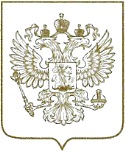 УПРАВЛЕНИЕ ФЕДЕРАЛЬНОЙ СЛУЖБЫ ПО НАДЗОРУ В СФЕРЕ СВЯЗИ,ИНФОРМАЦИОННЫХ ТЕХНОЛОГИЙ И МАССОВЫХ КОММУНИКАЦИЙПО ЧЕЛЯБИНСКОЙ ОБЛАСТИРОСКОМНАДЗОРУПРАВЛЕНИЕ ФЕДЕРАЛЬНОЙ СЛУЖБЫ ПО НАДЗОРУ В СФЕРЕ СВЯЗИ,ИНФОРМАЦИОННЫХ ТЕХНОЛОГИЙ И МАССОВЫХ КОММУНИКАЦИЙПО ЧЕЛЯБИНСКОЙ ОБЛАСТИРОСКОМНАДЗОРУПРАВЛЕНИЕ ФЕДЕРАЛЬНОЙ СЛУЖБЫ ПО НАДЗОРУ В СФЕРЕ СВЯЗИ,ИНФОРМАЦИОННЫХ ТЕХНОЛОГИЙ И МАССОВЫХ КОММУНИКАЦИЙПО ЧЕЛЯБИНСКОЙ ОБЛАСТИПРИКАЗПРИКАЗПРИКАЗЧелябинск	№			Председатель комиссии:Председатель комиссии:М.И.ОленинаМ.И.Оленинаруководитель Управления;Заместитель председателя комиссии:Заместитель председателя комиссии:С.В. СимаковС.В. Симаковзаместитель руководителя Управления;Секретарь комиссии:Секретарь комиссии:О.В. Доронина О.В. Доронина специалист-эксперт отдела государственной службы, кадров и правового обеспечения;Члены комиссии:Члены комиссии:Е.А. БарашковаЕ.А. Барашкованачальник отдела государственной службы, кадров и правового обеспечения;В.А. Нецветаев В.А. Нецветаев начальник отдела контроля и надзора в сфере связи;Н.В. КадниковаН.В. Кадникованачальник отдела контроля и надзора в сфере массовых коммуникаций;М.В. ВдовинаМ.В. Вдовинаначальник отдела контроля и надзора за соблюдением законодательства в сфере персональных данных;Независимый эксперт (представитель высшего образовательного учреждения)Независимый эксперт (представитель высшего образовательного учреждения)Д.Г. ДемьяновД.Г. Демьяновдекан факультета «Экономики и права» Челябинского филиала ФГБОУ ВО «Российская академия народного хозяйства и государственной службы при Президенте Российской Федерации», кандидат экономических наук, доцент;Независимый эксперт (представитель высшего образовательного учреждения)Независимый эксперт (представитель высшего образовательного учреждения)Е.К. Шибанова Е.К. Шибанова начальник учебно-методического отдела ФГБОУ ВО «Российская академия народного хозяйства и государственной службы при Президенте Российской Федерации», доцент;Независимый эксперт (представитель высшего образовательного учреждения)Е.А. ТерещукЕ.А. Терещуки.о. заведующего кафедры «Экономики и менеджмента» Челябинского филиала ФГБОУ ВО «Российская академия народного хозяйства и государственной службы при Президенте Российской Федерации», кандидат социологических наук, доцент.и.о. заведующего кафедры «Экономики и менеджмента» Челябинского филиала ФГБОУ ВО «Российская академия народного хозяйства и государственной службы при Президенте Российской Федерации», кандидат социологических наук, доцент.